Classifying your students DivisionIt is important for you to enter your students in the correct division.  There division is decided upon the number of visual art credits a student has received/courses they have been in as of Feb. 1 of the competition year.    You must look at your student’s transcripts if you have any questions as to what classes they have taken.  All Visual/Digital art credits count.  It does not matter, if they are 2D, 3D or Photography.  You as the teacher can choose to move them to a higher division but you cannot place them in a lower division.  Students placed in the wrong division can be disqualified.Examples: Your student was moved up to Art 2 as a freshman but never took art 1.  As of Feb. they have been in an art class for a total of .5 credits.  They would be classified as Division 1 or higher.  Your student has taken Art 1, Art 2 ceramics and is currently in Art 3 Photo.  They have completed 2.5 credits of visual art classes and would be classified as division 3.Your student has taken Art 1 and is currently in AP Drawing.  AP trumps all and the student is automatically moved up to Division 4.Your student has taken Art 1, and is currently in (2 art classes) Drawing 2 and Ceramics 2, they have completed 2 full credits of art and would be classified as division 2 or higher.Your student has taken art 1 and is currently in Pre-AP, they have completed 1.5 credits of art and would be classified as division 2 or higher.  Pre-AP does not automatically move a student up to division 4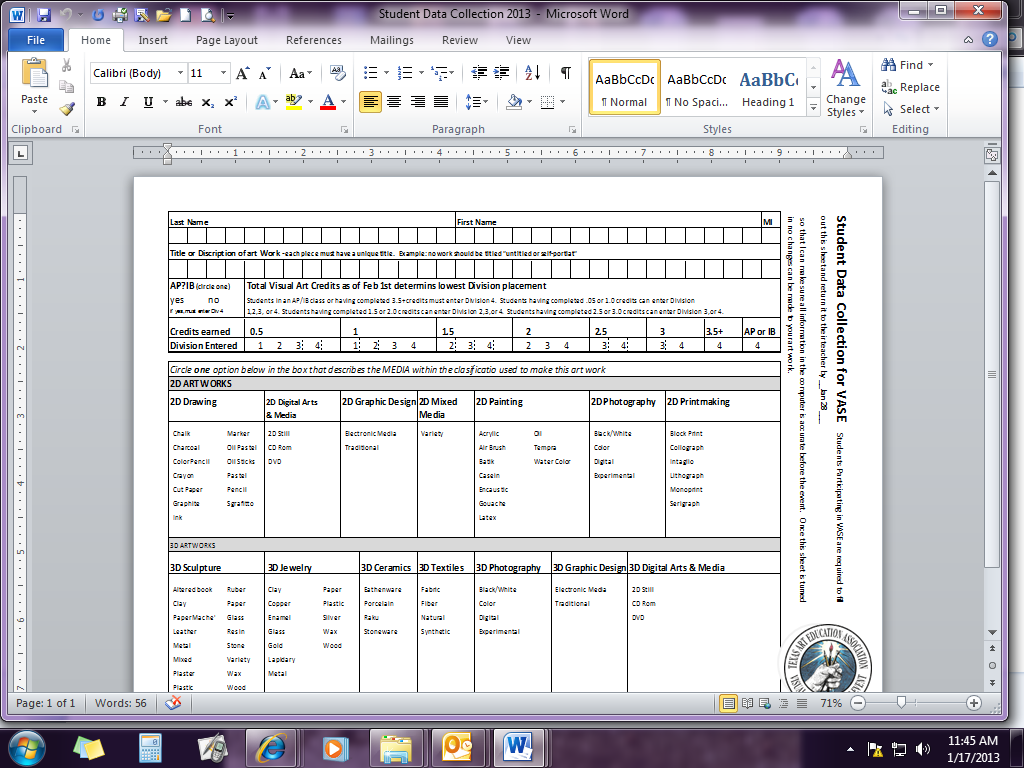 The Visual Art Scholastic Event will have four divisions:(A) Division 4 - (Advanced) 3.5 or more Credits earned in High School Art orenrolled in any Studio AP course, or preparing for submission of artworksor portfolios for AP and/or professional review, IB Visual Art Program, orDual/Concurrent Credit Course Students in this category demonstrate anunderstanding of and ability to apply the elements and principles of design intheir own creative style, display a disciplined attitude toward a variety of visualphenomena, and display highly advanced technical skill in the production ofquality works of art.(B) Division 3 - (Difficult) 2.5 - 3 Credits earned in High School Art Students inthis category demonstrate an understanding of and ability to apply the elementsand principles of design in their own creative style, display a disciplined attitudetoward a variety of visual phenomena, and display advanced technical skill inthe production of quality works of art.(C) Division 2 - (Intermediate) 1.5 - 2 Credits earned in High School ArtStudents in this category demonstrate an understanding of, and ability to applythe elements and principles of design in their own individual creative style, anddisplay technical skill in the production of quality works of art.(D) Division 1 - (Beginning) 0 - 1 Credits earned in High School Art Students inthis category demonstrate an understanding of, and ability to apply the elementsand principles of design in their own individual, creative style.(2) Teachers may advance a student to a higher division at their discretion, but they may notplace them in a lower division.